2016년 상반기 이공계 우수인재 채용 공고1. 회사소개글로벌 해운의 강자 고려해운에서 IT우수인재를 초대합니다!고려해운은 1954년에 창립된 컨테이너 정기선 운송 서비스를 제공하는 회사입니다. 지난 31년 간 연속 흑자를 기록한 고려해운은 대한민국 국적 선사로서 세계22위 글로벌 컨테이너 운송 회사이며 다양한 물류 노하우와 최적의 IT시스템을 기반으로 업계를 선도하는 해운·물류서비스를 제공하고 있습니다. 앞으로 해운업에서 지속 가능한 성장을 이루기 위해서 해운 IT 인프라에 대한 적극적인 투자와 IT우수인재에 대해 아낌없이 지원할 것을 약속 드립니다.[업무설명]① 물류 (컨테이너 운송) 시스템 운용 및 개발② 고객 성향 연구, 최적 운송 시뮬레이션, 유류 구입 시기 등 주요 의사결정을 위한 데이터 분석 및 통계③ 2~3년 단위 순환 근무 (업무, 영업, 운영, 심사) 및 일정 역량을 갖춘 후 해외 주재원 근무 (홍콩, 싱가포르, 일본, 중국(상해 외), 말레이시아, 인도네시아, 두바이 등)2. 모집부문 및 인원3. 자격요건4. 근무조건 및 복리후생(1) 연봉   신입사원(학부 졸업 기준) 4,200만원(2) 복리후생5. 지원서 접수6. 기타 유의사항 입사지원서상 기재사항이 사실과 다를 경우 합격 및 입사를 취소함 첨부된 사진이 편집 또는 변형된 경우, 불이익을 받을 수 있음 문의처 : 고려해운 글로벌경영지원팀 (02-311-6024~5, recruit@ekmtc.com)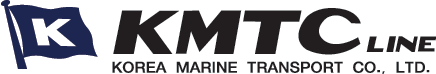 구 분대 상분 야인 원근무지정규직이공계 학과(컴퓨터공학, 산업공학, 수학 등)사무직0명서울 응시자격첨부서류 2016년 8월 졸업 예정자 또는 기 졸업자 토익 700점이상 또는 이에 준하는 영어성적 소지자 병역필 또는 면제자로 해외여행이 가능한 자 학사 및 석사 졸업자 지원 가능 졸업(예정)증명서 1부 성적증명서 1부주거 / 생활 안정의료 / 건강 지원여가 / 생활 지원주택자금 지원자녀 학자금 지원경조사 지원단체상해보험건강검진의료비 지원콘도미니엄동호회 활동어학보조금접수기한2016년 3월 10일(목) 17시까지접수방법E-mail 접수 (recruit@ekmtc.com)※ 제출서류 : 입사지원서, 자기소개서, 졸업(예정)증명서, 성적증명서 사본전형방법기초 서류전형인적성검사 / 실무진면접임원진면접신체검사※ 각 진행은 전 단계 전형 합격자에 한함